JOURNÉES EUROPÉENNES DES MOULINS ET DU PATRIMOINE MEULIER 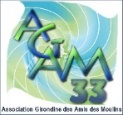 18 ET 19 MAI 2024             Moulins ouverts en GirondeÀ l’initiative de Gironde Tourisme, l’Association Girondine des Amis des Moulins propose cette année le lancement des Journées 2024 au Moulin de Moustelat à PESSAC-SUR-DORDOGNE, chez M. et Mme Barrière. Exposition sur les moulins girondins par Gironde Tourisme.Animations et exposition de voitures de collection et vieux tracteurs. Restauration sur place, cuisson de pains au feu de bois, dégustations et ventes de vins.Randonnées samedi et dimanche 6 et 10 km : inscriptions sur http://gironde.ffrandonnee.frVisite avec commentaires d’une gabarre sur les quais de Pessac-sur-Dordogne. Visite des chais Amanieux à Pessac-sur-Dordogne.Le samedi 18 mai à 18 h : Chapitre exceptionnel de la confrérie des vins de Sainte-Foy Côtes de BordeauxPlus amples renseignements sur le site gironde-tourisme.fr et moulinsdegironde.fr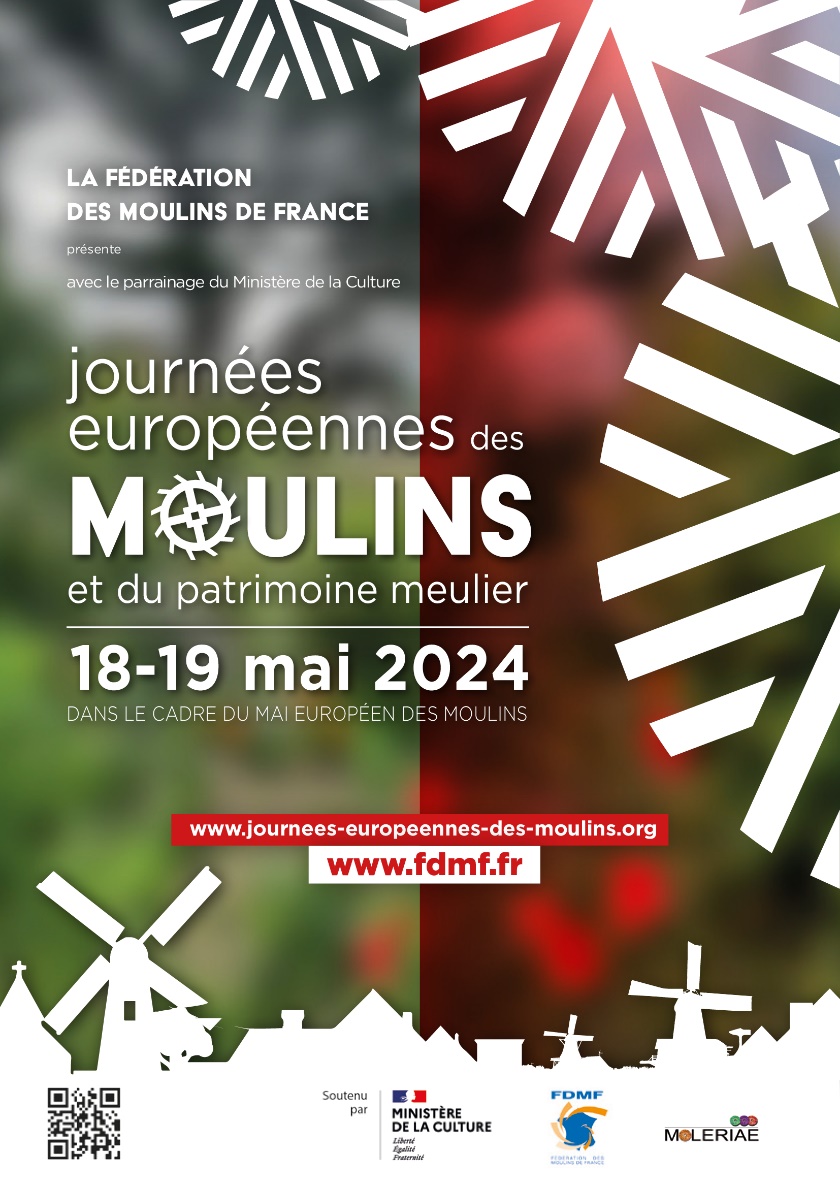   MÉDOC BLAIGNAN : MOULIN à vent de COURRIAN (Château TOUR HAUT CAUSSAN) Ouvert les 18 et 19 mai et toute l’année Téléphoner avant la visite au 05 56 09 00 77 ou 06 80 03 65 70 MÉTROPOLEBASSENS : ÉOLIENNE BOLLÉE   Domaine de Beauval Visite commentée gratuite de l’éolienne et de son lavoir - Uniquement le samedi 18 mai 2024 de 10h à 12h et de 15h à 17h.      06 10 51 03 29.Tables et chaises sont disponibles pour le pique-nique.Déballage, déstockage d’objets divers de l’association (sauf textile). De 10h à 17h.PESSAC : MOULIN à eau de NOÈS   46, rue Albert Laurenson Dernier vestige du domaine de Bellevue, le Moulin de Noès témoigne d’une époque charnière entre traditions et innovations. Une histoire à rebondissements au Siècle des Lumières, à partager sans modération.Une proposition de la Ville de Pessac, en compagnie de l’Association Passeurs de MémoireSamedi 18 et dimanche 19 mai 2024 à 14h30 et à 16h30 Visites commentées / Durée : 1h30.   Gratuit sur réservation auprès de Culture Pessac au 05 57             93 65 40 / culture@mairie-pessac.fr   Billetterie : billetterie.pessac.frENTRE-DEUX-MERSBAGAS : MOULIN à eau fortifié remarquable sur un îlot au milieu du Dropt Visites guidées UNIQUEMENT SURRENDEZ-VOUS au 06 30 68 19 20 Samedi et dimanche de 9h à 12h et 14h à 17hVERDELAIS : MOULIN à vent de CUSSOLVisite guidée samedi et dimanche de 10 h à 19 h    05 56 62 02 06 et 06 81 02 83 86	mairie-de-verdelais@wanadoo.fr   À NOTER Fête de la moisson à l’ancienne les 20 et 21 juillet. Animations avec vieux matériels. Soirée théâtre gratuite le 18 juillet au soir au pied du moulin « Yvonne Princesse de bourgogne » par la troupe du Théâtre du Portail à Bordeaux.BLASIMON : MOULIN à eau fortifié de LABARTHE Visite guidée 3€ pour l’association 06 75 56 51 34 Le samedi 18 mai de 14h à 17h et le dimanche 19 mai de 9h à 12h et 14h à 17h. BLÉSIGNAC MOULIN à eau du TEMPLE   Moulins à eau troglodytiques et chapelle templière en cours de restauration 53, route du Temple      florame33@protonmail.com    06 03 11 73 43Visites samedi 18 et dimanche 19 mai de 14H à 18HVisite historique et parcours botanique le long des ruisseaux et bief - Écoute du chant secret des végétaux
Buffet et boissons aux plantes sauvages - Costumes médiévaux - Entrée ​6 € (boisson et buffet compris) SAINT-FÉLIX-DE-FONCAUDE : MOULIN à eau de PINQUET Samedi de 14h à 18h - Dimanche de 10h à 12h et 14h à 18h   Exposition de peintures 2,50€ (gratuit pour les enfants) 05 56 71 57 49   06 43 88 45 34   www.moulin-de-pinquet.fr  PREIGNAC : le MOULIN NEUF VC 5 de Rouquette La Garengue. Uniquement le dimanche 19 mai de 10h à 18h Visite guidée et gratuite Dégustation de Sauternes  moulinneufetpatrimoines@outlook.fr            moulinneuf.org  SAINT-PIERRE-SUR-DROPT (47) : MOULIN à eau de COCUSSOTTE Samedi et dimanche Visite guidée et commentée à 15 h et 16 h 30   Entrée 4€ 06 74 16 46 82   moulin-de-cocussotte.fr  dominique.olivain@wanadoo.fr À NOTER  Le samedi 22 juin “Parlez-nous de chez vous” par les Raconteurs de Pays du 47 (Visite du moulin, démonstration de tourtières, maquettes de moulin, … restauration) www.raconteursdepays47.com LIBOURNAISPESSAC-SUR-DORDOGNE     LANCEMENT DES JOURNÉES Voir en-tête du flyerVisites guidées gratuites samedi et dimanche de 10h à 12h et 14h à 18h06 14 82 14 74    b.r.barriere@wanadoo.fr  www.moulin-de-moustelat.com Ouvert à la visite tous les jours sur RV d’avril à septembre   SAINT-QUENTIN-DE-BARON : moulin à vent en restauration. En bordure de la D 936 dans le bourg NOUVEAU   MARCENAIS MOULIN à eau de CHARLOT du XIIIe sur la SAYE - Aujourd'hui, venez y découvrir une brasserie dans un havre de paix et de verdure    Samedi aux heures des repas et Dimanche toute la journée                   163, Charlot Sud     Tél. : 05 57 68 76 77     http://www.moulindecharlot.frCOUBEYRAC : MOULIN à eau de PIVERT Samedi et dimanche Visite libre commentée gratuite de 10 h à 19 h        Fabrication de farine       05 57 47 49 36        Ouvert toute l’année sur RV  MONTAGNE : MOULINS à vent de CALON Visites samedi et dimanche de 10h à 12h et 14h à 17h Restauration sur place            M Hubert Boidron         06 15 37 12 58            hboidron@gmail.com    PÉRISSAC : MOULIN à vent des GRANDES VIGNES Visites gratuites uniquement le dimanche 19 mai de 10h à 18h Musée de la vigne et du vin Ouvert toute l’année sur RV      Serge Français 06 33 22 25 28  PORCHÈRES : MINOTERIE DU BARRAGE 1679 route de l’Entre-Deux-Mers Visite guidée le samedi 18 mai de 10h à 18h et le dimanche 19 mai de 10h à 17h Tarif réduit à 5€ (gratuit pour les enfants de -5 ans). Démonstrations de fabrication de pains. Vente de pains spéciaux Stands d’exposants et animations.  Sur place : Boutique de produits locaux – Restaurant La Table du Moulin – Concerts – Parcours Terra Aventura – Sentiers de randonnée.Tél. : 05 57 40 86 60      reservations@moulindeporcheres.fr    https://moulindeporcheres.jimdofree.com/Facebook : Moulin de Porchères     Instagram : moulin de porcheresABZAC : MOULIN à eau d’ABZAC Visite commentée gratuite le dimanche 19 mai de 14h à 17h	BLAYAIS  -   BOURGEAISNOUVEAU    LARUSCADE : MOULIN DUCOURNEAU Minoterie en fonctionnement 228, allée du moulin Ducourneau 05 57 68 67 84  contact@moulinducourneau.com   www.moulinducourneau.comMoulin à cylindres, datant en partie d’avant la révolution. Visite gratuite uniquement le samedi matin 18 mai de 9h à 12h   SUR RÉSERVATION – Par groupes de 10 personnes (adultes et enfants de plus de 12 ans) – Vente de farinesLANSAC : MOULIN à vent du GRAND PUY Uniquement le dimanche 19 mai de 14h à 18h Visite guidée commentée 05 57 33 00 71  moulindelansac@gmail.com      2€ par personne - gratuit pour les -6 ansVAL DE LIVENNE : MOULIN DE REGUIGNON (minoterie) Visites guidées gratuites le samedi de 10h à 18h et le dimanche de 10h à 12h et 14h à 18h - Exposition photo sur la ruralitéSur RV le reste de l’année     06 07 02 78 38  francois.huchet@gmail.com